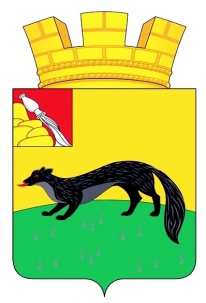 СОВЕТ НАРОДНЫХ ДЕПУТАТОВГОРОДСКОГО ПОСЕЛЕНИЯ – ГОРОД БОГУЧАРБОГУЧАРСКОГО МУНИЦИПАЛЬНОГО РАЙОНА ВОРОНЕЖСКОЙ ОБЛАСТИРЕШЕНИЕот « 15 » февраля  2021 года  №  68          г. БогучарО внесении изменения в решение Совета народных депутатов городскогопоселения – город Богучар от 27.02.2018 № 208 «Об утверждении Положения об оказании материальнойпомощи отдельным категориямграждан, проживающим в городскомпоселении – город Богучар»           В соответствии с Федеральным законом от 06.10.2003 № 131-ФЗ «Об  общих принципах организации местного самоуправления в Российской Федерации», Уставом городского поселения – город Богучар, в целях обеспечения социальной поддержки отдельных категорий граждан, проживающих в городском поселении – город Богучар, Совет народных депутатов городского поселения – город Богучар  решил:	1. Внести в решение Совета народных депутатов городского поселения – город Богучар от 27.02.2018 № 208 «Об утверждении Положения об оказании материальной помощи отдельным категориям граждан, проживающим в городском поселении – город Богучар» следующее изменение:	1.1. В приложении к решению «Положение об оказании материальной помощи отдельным категориям граждан, проживающим в городском поселении – город Богучар»:	1.1.1. Пункт 4.4. части 4 изложить в следующей редакции:	«4.4. Председателем Комиссии является заместитель главы администрации городского поселения – город Богучар – юрисконсульт. В отсутствии председателя Комиссии его обязанности исполняет заместитель председателя Комиссии. Секретарь Комиссии координирует подготовку документов, необходимых для заседания Комиссии, оповещает членов Комиссии о дате, месте и времени проведения заседания, ведет протокол заседания Комиссии.».Глава городского поселения –  город Богучар			В.Д.Енин